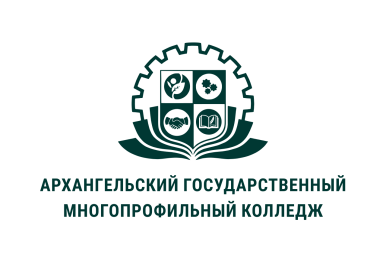 МИНИСТЕРСТВО ОБРАЗОВАНИЯ АРХАНГЕЛЬСКОЙ ОБЛАСТИгосударственное бюджетное профессиональное образовательное учреждение Архангельской области «Архангельский государственный многопрофильный колледж»МДК. 02.04 ТЕОРЕТИЧЕСКИЕ И МЕТОДИЧЕСКИЕ ОСНОВЫ ОРГАНИЗАЦИИ МУЗЫКАЛЬНОЙ ДЕЯТЕЛЬНОСТИ ДЕТЕЙ РАННЕГО И ДОШКОЛЬНОГО ВОЗРАСТА С ПРАКТИКУМОМТЕМА 01. ЦЕЛИ И ЗАДАЧИ МУЗЫКАЛЬНОГО РАЗВИТИЯ ДОШКОЛЬНИКОВОсновная цель музыкального воспитания в детском саду - подготовка к школе эстетически воспитанного и развитого ребенка, умеющего эмоционально воспринимать содержание музыкального произведения, проникаться его настроением, мыслями, чувствами.Основными задачами музыкального воспитания можно считать:-Воспитывать любовь и интерес к музыке. Только развитие эмоциональной отзывчивости и восприимчивости дает возможность широко использовать воспитательное воздействие музыки.-Обогащать впечатления детей, знакомя их в определенно организованной системе с разнообразными музыкальными произведениями и используемыми средствами выразительности.-Приобщать детей к разнообразным видам музыкальной деятельности, формируя восприятие музыки и простейшие исполнительские навыки в области пения, ритмики, игры на детских инструментах. Знакомить с начальными элементами музыкальной грамоты. Все это позволит им действовать осознанно, непринужденно, выразительно.-Развивать общую музыкальность детей (сенсорные способности, ладовысотный слух, чувство ритма), формировать певческий голос и выразительность движений. Если в этом возрасте ребенка обучают и приобщают к активной практической деятельности, то происходит становление и развитие всех его способностей.-Содействовать первоначальному развитию музыкального вкуса. На основе полученных впечатлений и представлений о музыке проявляется сначала избирательное, а затем оценочное отношение к исполняемым произведениям.-Развивать творческое отношение к музыке, прежде всего, в такой доступной для детей деятельности, как передача образов в музыкальных играх и хороводах, применение новых сочетаний знакомых танцевальных движений, импровизация попевок.Взаимосвязь музыкального развития, воспитания и обучения детейВоспитание, обучение, образование — базовые педагогические процессы. Их трактовка различается в соответствии с тем, понимаются эти процессы как формирование или как развитие.Музыкальное воспитание — питание музыкой — направлено, говоря словами В. А. Сухомлинского, не на воспитание музыканта, а прежде всего на воспитание Человека, на «воспитание доброго ума и мудрого сердца». Музыкальное обучение, как формирование, направлено на овладение ребенком знаниями, умениями, навыками в сфере музыкального искусства. Музыкальное обучение, как развитие, направлено на создание условий для становления музыкального мышления, музыкального сознания и пр. Музыкальное образование является одной из традиционных культурных ценностей, определяющих развитие общества и каждой личности. Развитие ребенка в человеческой культуре есть процесс, который организуется взрослым, так как ребенок не знает способы употребления культурных средств. Именно взрослый раскрывает ребенку способы их использования. Образование в Законе РФ трактуется как «целенаправленный процесс воспитания и обучения в интересах человека, общества, государства, сопровождающийся констатацией достижения гражданином (обучающимся) установленных государством образовательных уровней»Схема №1Доказано, что даже внутриутробный период очень важен для последующего развития человека: музыка, которую слушает будущая мать, оказывает влияние на самочувствие ребенка. Большинство медицинских и психологических исследований подтверждает положительное воздействие музыкальной деятельности на функции дыхания и кровообращения, иммунных процессов, работу мозга и взаимодействие полушарий, умственную работоспособность, психомоторику, развитие речи, вычислительные навыки. В результате музыкального воздействия: -повышается чувствительность не только слуховых, но и зрительных анализаторов; -улучшаются психические процессы внимания, восприятия, запоминания;  -регулируются обменные процессы;  -снижается уровень тревожности.Благодаря исследователям, изучавшим психофизиологический аспект воздействия музыки, можно считать установленными следующие факты: музыка оказывает заметное воздействие на минутный объем крови, частоту пульса, кровяное давление, уровень сахара в крови, а также изменение мышечного тонуса и появление эмоций. Исследователи формулируют «интеллектуальные выгоды» от музыки:  -повышение уровня читательских, речевых навыков;  -улучшение навыков решения временных и пространственных задач;-улучшение вербальных и арифметических способностей; -улучшение концентрации внимания, памяти; -улучшение моторной координации. Вместе с этими «выгодами» от занятий музыкой все же основное направление методических поисков в музыкальном воспитании связывается, как определяет Л. В. Школяр, с приближением музыки к ребенку и проживанием им детства в музыке.Схема №1